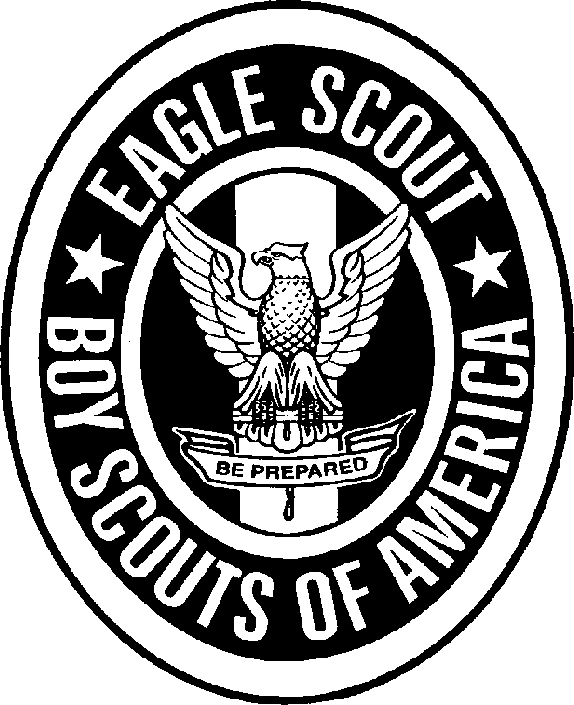 Eagle Personal Growth Agreement ConferenceName: _____________________________________Date____________ Age: ________ School Grade: ________I have been a member of the Scouts for ____ months, including _____ months as a Life Scout.I passed the Progress Revue Board on _____ / ____ / _______.SCOUT SPIRIT:As a Life Scout I have tried to continue the traditions of Scouting in my life by ___________________________________________________________________________________________________________________________ADVANCEMENT:For my Eagle Scout Progress Award, I have earned the _______________________, ________________________, ______________________, ______________________, _______________________, ______________________, ______________________, ______________________, _______________________, and ___________________                Merit Badges.The most interesting Merit Badge was __________________ because __________________________________________________________________________________________________________________________________Of the 11 Merit Badges I have earned, I learned most from ________________________ because _____________________________________________________________________________________________The best Merit Badge Counselor I have met so far was ___________________________ because _____________________________________________________________________________________________SERVICE:For my Eagle Scout Service Project I ____________________________________________________________________________________________________________________________________________________________________________________________________________________________________________________________________________________________________________________________________________________________________________________________________________________________________________________LEADERSHIP:As a Life Scout I have served as ___________________. I now understand that true Boy Scouting means BOY LEADERSHIP. I have tried to provide such leadership by __________________________________________________________________________________________________________________________________________________________________________________________PATROL:I am ( ) proud of, ( ) disinterested in my Patrol because __________________________________________________I think it needs __________________________________________________________________________________TROOP:I feel that Scouting has taught me ___________________________________________________________________I believe the Troop ( ) has, ( ) has not provided me with a good Scouting experience.Eagle Personal Growth Agreement Conference Continued        Name__________________________________________SCOUT SPIRIT:Now, that I have achieved the most coveted of all youth awards, I propose to show my pride in the Scout program and myself by _____________________________________________________________________________________ATTENDANCE:Troop Meetings ________ out of _________Campouts _______out of ____________PLC Meetings ___________out of____________(Info from Troop Scribe)ADVANCEMENT:To continue my quest for the Eagle palm award, I propose to earn the________________________, ___________________________, ___________________________,________________________, and ________________________ Merit BadgesSERVICE:I plan to continue serving others by: ________________________________________________________________LEADERSHIP:I realize that now that I am an Eagle, every Scout will be observing the way that I act as well as what I say. To be able to use this attention to the ends of accomplishing things is the true test of Leadership. I propose exert my Leadership by: _____________________________________________________________________________________________PATROL:My Patrol, the ___________ Patrol has been my most direct link to the Scouting program I will try to continue to serve and improve it by ____________________________________________________________________________________TROOP:I intend to continue to honor the Troop and program that has brought me to this place in my life by: _______________________________________________________________________________________________** Please attach your life ambitions sheet that you filled out for your Eagle application.I INTEND TO COMPLETE THE REQUIREMENTS FOR THE EAGLE PALM BY EARNING FIVE ADDITIONAL MERIT BADGES AND CONTINUING TO SERVE MY PATROL BY: _____ / ____ / ________.                                                                                      Respectfully submitted: _____________________________( ) Accepted( ) Not accepted ______________________________ Scoutmaster. Dated ____ / ___ / ______Recommendations: